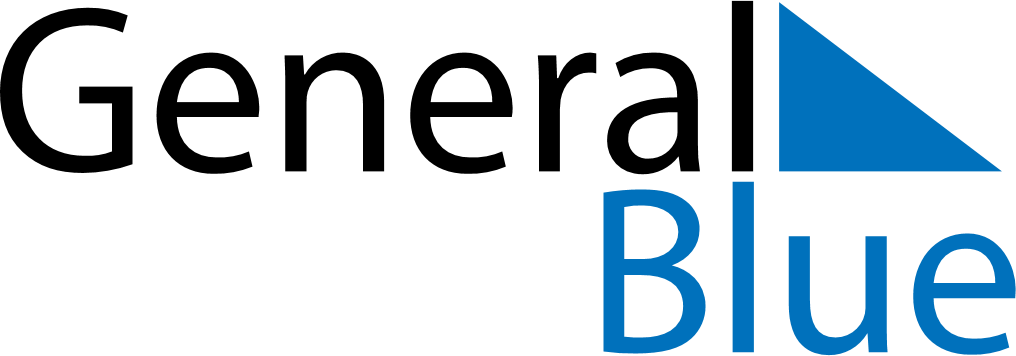 August 2022August 2022August 2022August 2022SomaliaSomaliaSomaliaMondayTuesdayWednesdayThursdayFridaySaturdaySaturdaySunday1234566789101112131314Day of Ashura15161718192020212223242526272728293031